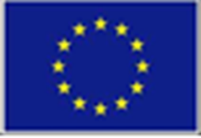 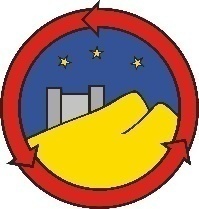 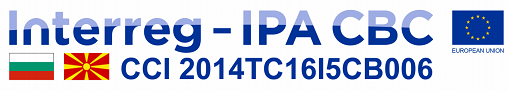 		EUROPEAN UNION„Camp for Social Entrepreneurship” organized within the project"Social Entrepreneurship Ecosystem Development"28-30.10.2020 / Hotel Sirius
Trainers / Moderators: • Rosica Dzambazova, Director of Business Incubator - Goce Delchev •Sokrat Manchev, Foundation for Development of Small and Medium Enterprises - Strumica28.10.2020WednesdayWednesdayWednesdayArrival and accommodation of participantsArrival and accommodation of participants12:00-12:30Registration of participants and welcome coffeeRegistration of participants and welcome coffee12:30 -13:15Presentation of participants and trainers (experts) Presentation of participants and trainers (experts) Interactive presentation13:15-13:30Project presentation - goals and expected resultsGoals and expectations from the camp Project presentation - goals and expected resultsGoals and expectations from the camp Presentation and discussion13:30-14:10Presentation of social business ideas to the Bulgarian participants Presentation of social business ideas to the Bulgarian participants Maximum 3 minutes for the team to present the idea, feedback from the participants14:10: 14:50Presentation of ideas for social business of the Macedonian participants Presentation of ideas for social business of the Macedonian participants Maximum 3 minutes of the team for presentation of the idea, feedback from the participants14:50-15:30Lunch breakLunch break15:30- 16:00Presentation and communication skills, target audience, message for communication in social business Presentation and communication skills, target audience, message for communication in social business Presentation and discussion16:00 – 16:10Keywords for social enterpriseKeywords for social enterpriseBrainstorming team communication16:10 – 16:40Social enterprise marketingSocial enterprise marketingPresentation and discussion16:40 – 17:00Ways to AdvertiseWays to AdvertiseBrainstorming Social Enterprise Teams17:00 – 17:30Coffee break summary Coffee break summary 17:30 – 18:00Summary - conclusions and recommendationsSummary - conclusions and recommendations19:30Working dinnerWorking dinner29.10.2020ThursdayThursdayThursday9:00 – 9:10Goals and tasks of the day9:10– 10:00Innovative Thinking and Approach - Risk Taking PresentationsPresentations10:00-10:30Coffee break and networking10:30-11:30Marketing and sales of a specific product of a social enterprise. Team work for skills formation and application of knowledge, support from expertsTeam work for skills formation and application of knowledge, support from experts11:30-12:00Presentation of the results from the groups12:00-13:00Lunch13:00-14:30Competitive advantage of my product / service for social business, social effect, positive changes, how I get followers, partners, supportersIndividual work on the specific ideas of the participants presented the previous day together with the expertsIndividual work on the specific ideas of the participants presented the previous day together with the experts14:30-15:00Coffee break and networking15:00-15:45Opportunities for financing social ideas
Presentations and discussions
Presentations and discussions15:45-16:30How to prepare and present your social business idea in order to get funding?DiscussionsDiscussions16:30-17:00Summary of the day and recommendations19.30Working dinner30.10.2020FridayFridayFriday9:00 -9:15Goals and tasks of the day9:15 – 9:45Presentation of developed and improved business ideas for social entrepreneurship Bulgarian teamsBulgarian teams9:45 –10:15Presentation of developed and improved business ideas for social entrepreneurship Macedonian teamsMacedonian teams10:15 – 10:45Coffee break10:45 – 12:00Good European practices, what ideas to present at an entrepreneurship fairPresentations and discussionsPresentations and discussions12:00 – 13:00Lunch13:00 – 14:00Awarding certificates14:00 – 14:30Discussions and next steps14:30 – 15:00Filling in evaluation lists15:00 – 15:30Summary, closing of the seminar15:30 – 16:00Coffee and departure of participants